在母亲的生日祝贺母亲的教法律例حكم تهنئة الأم بعيد ميلادها[باللغة الصينية ]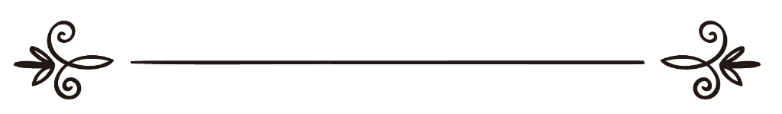 来源：伊斯兰问答网站مصدر : موقع الإسلام سؤال وجواب编审: 伊斯兰之家中文小组مراجعة: فريق اللغة الصينية بموقع دار الإسلام在母亲的生日祝贺母亲的教法律例问：我是一个遵循教规的青年人，我在国外的大学里学习，我在我母亲的生日可以打电话祝贺她吗？我知道不允许庆祝这样的纪念日，感赞真主，我非常孝顺我的母亲，但是我母亲已经离宗教很远了，我不想让她对我的做法产生厌恶，不知道你们有何高见？答：一切赞颂，全归真主。庆祝人的生日是​​从异教徒的国家渗透到穆斯林的异端行为，庆祝生日是仿效异教徒的庆祝活动，欲了解详细内容，敬请参阅（1027）号问题的回答。一个人祝贺别人的生日是参与这种异端行为、助纣为虐和仿效异教徒的行为。真主说：“你们当为正义和敬畏而互助，不要为罪恶和横暴而互助。你们当敬畏真主，因为真主的刑罚确是严厉的。”（5:2）尽管服从父母是强调的义务，但是在违抗真主的罪恶中不能服从父母，真主说：“如果他俩勒令你以你所不知道的东西配我，那么，你不要服从他俩，在今世，你应当依礼义而侍奉他俩，你应当遵守归依我者的道路；惟我是你们的归宿，我要把你们的行为告诉你们。”（31:15）谢赫阿卜杜·拉赫曼·赛尔迪（愿主怜悯之）说：“（如果他俩勒令你以你所不知道的东西配我，那么，你不要服从他俩），即你的父母努力干涉你，你不要认为这是属于善待父母之内的事情，因为真主的权利领先于任何人的权利，“在违抗造物主的事情中不能服从被造物。”真主没有说：“如果他俩勒令你以你所不知道的东西配我，那么，你忤逆他俩。”但是真主说：“你不要服从他们”，即不要跟随他俩以物配主，但孝顺的行为仍然是继续的，所以真主说：“在今世，你应当依礼义而侍奉他俩，”即合理地善待父母，但是不能跟随父母去违抗和悖逆真主。”《赛尔迪经注》（648页）。为了遵循《古兰经》的引导，你应该彬彬有礼的为你的母亲解释不能祝贺她的生日的原因，，并在没有违抗真主的情况下尽量的孝顺和善待她，而你对母亲最好的孝顺就是号召她遵循真主的教法，坚持祈求真主引导你的母亲，经常联系母亲，给母亲送一些礼物，尽可能的善待和孝顺她，希望真主使她对你心生好感。欲了解更多内容，敬请参阅（26804）号法特瓦的回答。真主至知！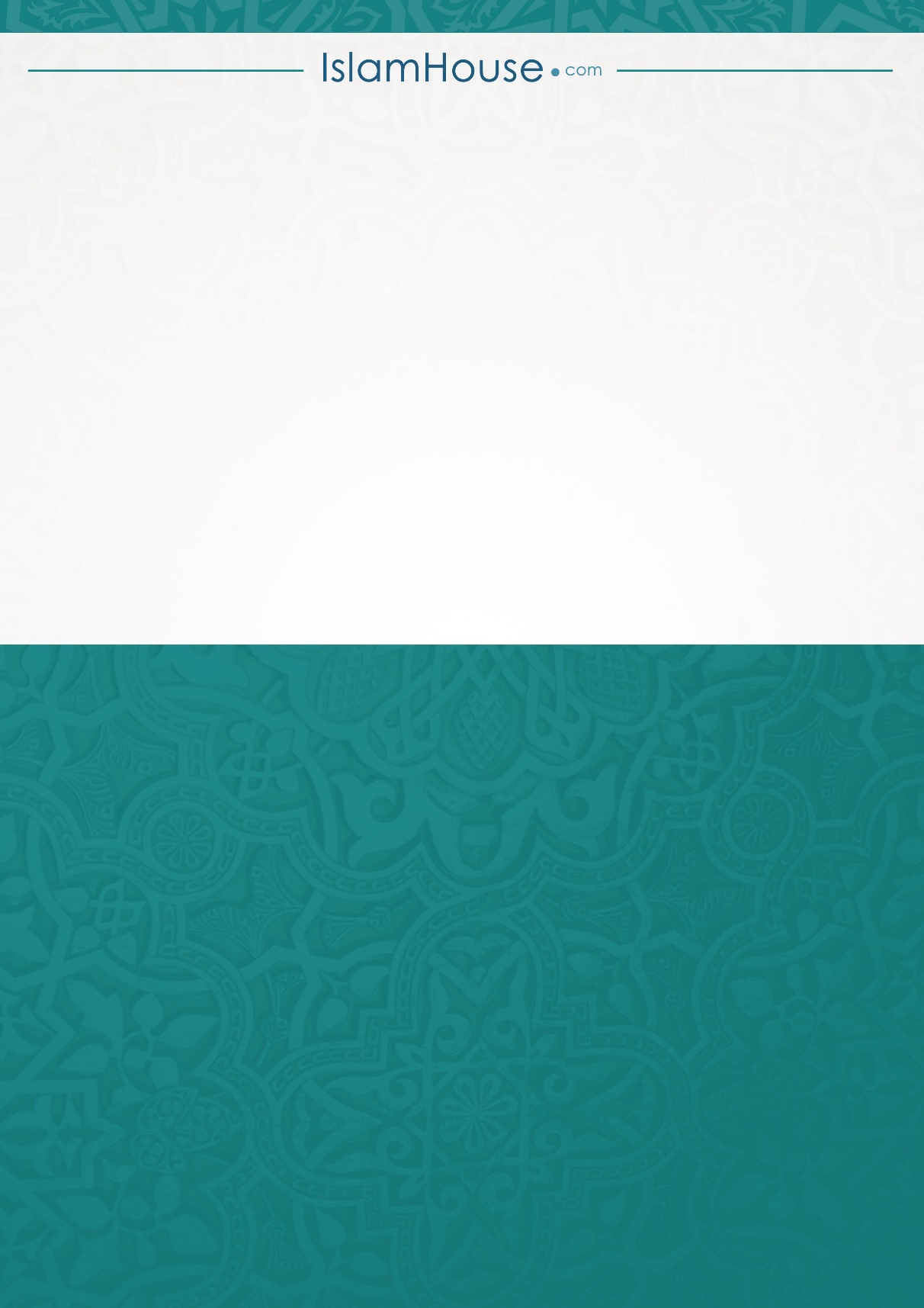 